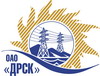 Открытое Акционерное Общество«Дальневосточная распределительная сетевая  компания»ПРОТОКОЛрассмотрения заявокСпособ и предмет закупки: Открытый запрос предложений на право заключения Договора на выполнение работ:  «Чистка просеки ВЛ-35 кВ "Костюковка-Климауцы", ВЛ-35 кВ "№ 38" для нужд филиала ОАО «ДРСК» «Амурские электрические сети» Закупка проводится согласно ГКПЗ 2014 г. раздела  1.1 «Услуги ремонта»  № 2603  на основании указания ОАО «ДРСК» от  29.08.2014 г. № 226.Плановая стоимость закупки: 1 018 000,00  руб. без учета НДСПРИСУТСТВОВАЛИ:  члены  постоянно действующей Закупочной комиссии 2-го уровня.ВОПРОСЫ, ВЫНОСИМЫЕ НА РАССМОТРЕНИЕ ЗАКУПОЧНОЙ КОМИССИИ: О признании предложения соответствующим условиям закупкиО предварительной ранжировке предложенийО проведении переторжкиВОПРОС 1 «О признании предложений соответствующими условиям закупки»ОТМЕТИЛИ:Предложения ООО «Дальэлектромонтаж» (676450 г. Свободный, ул. Шатковская, 126), ООО «АмЭСК» (675002 г. Благовещенск, ул. Горького, 9, офис 430), ИП Казина Т.А.(676450 г. Свободный, ул. 1-я Залинейная, д.12, кв.1) признаются удовлетворяющим по существу условиям закупки. Предлагается принять данные предложения к дальнейшему рассмотрению.ВОПРОС 2 «О предварительной ранжировке предложений»ОТМЕТИЛИ:В соответствии с требованиями и условиями, предусмотренными извещением о закупке и Закупочной документацией, предлагается предварительно ранжировать предложения следующим образом:ВОПРОС 3  «О проведении переторжки»ОТМЕТИЛИ:Учитывая результаты экспертизы предложений Участников закупки, Закупочная комиссия полагает целесообразным проведение переторжки. РЕШИЛИ:Признать предложения ООО «Дальэлектромонтаж» (676450 г. Свободный, ул. Шатковская, 126),  ООО «АмЭСК» (675002 г. Благовещенск, ул. Горького, 9, офис 430), ИП Казина Т.А. (676450 г. Свободный, ул. 1-я Залинейная, д.12, кв.1) соответствующими условиям закупки.Утвердить предварительную ранжировку предложений Участников:1 место: ООО «Дальэлектромонтаж»2 место: ООО «АмЭСК»3 место: ИП Казина Т.А.Провести переторжку.Пригласить к участию в переторжке участников ООО «Дальэлектромонтаж» (676450 г. Свободный, ул. Шатковская, 126),  ООО «АмЭСК» (675002 г. Благовещенск, ул. Горького, 9, офис 430), ИП Казина Т.А. (676450 г. Свободный, ул. 1-я Залинейная, д.12, кв.1). Определить форму переторжки: заочная.Назначить переторжку на 23.09.2014 в 15:00 час. (благовещенского времени).Место проведения переторжки: г. Благовещенск, ул. Шевченко, 28 каб. 244 (2 этаж). Техническому секретарю Закупочной комиссии уведомить участников, приглашенных к участию в переторжке о принятом комиссией решении.№ 579/УР-Р               город  Благовещенск«22» сентября 2014г.Наименование участниковцена  руб. без НДСМесто в предварительной ранжировкеНеценовая предпочтительность (в баллах на балльной шкалеот 3до 5)ООО «Дальэлектромонтаж»(676450 г. Свободный, ул. Шатковская, 126)1 015 112,8833,00ООО «АмЭСК» (675002 г. Благовещенск, ул. Горького, 9, офис 430)908 768,00  23,00ИП Казина Т.А.(676450 г. Свободный, ул. 1-я Залинейная, д.12, кв.1)682 062,00  13,00Ответственный секретарь Закупочной комиссии 2 уровня ОАО «ДРСК»____________________О.А. МоторинаТехнический секретарь Закупочной комиссии 2 уровня ОАО «ДРСК»____________________        Т.В. Коротаева